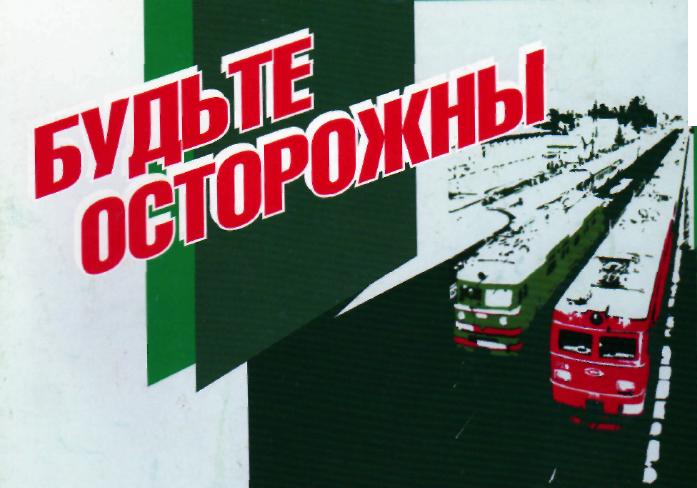 Помните, что 98,7 % случаев травматизма на железных дорогах происходит с лицами, виновными в нарушении общественного порядка и правил безопасности на объектах железнодорожного транспорта. Соблюдайте правила личной безопасности! 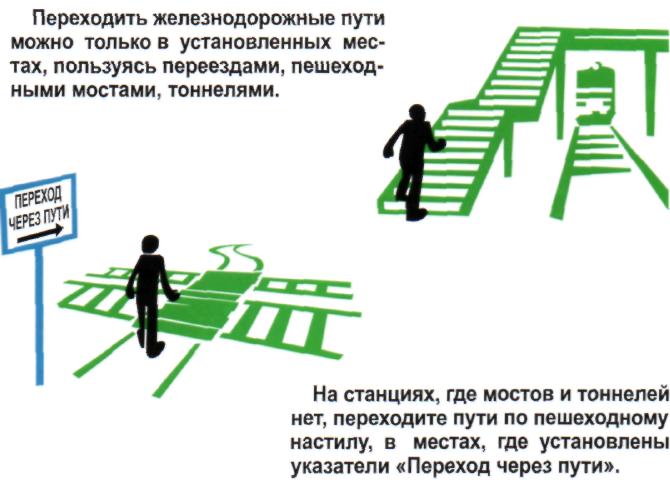 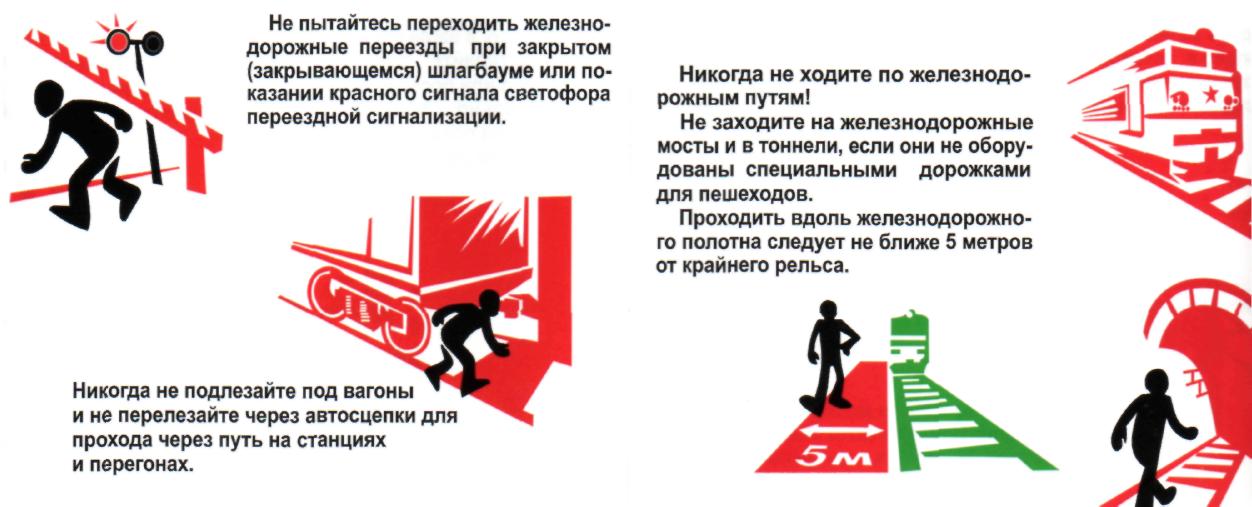 И не забывайте - выигрывая минуту, можете потерять жизнь!!